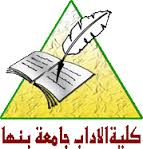 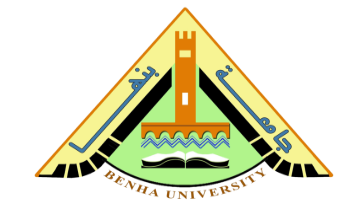 جامعة بنهاكلية الآدابقسم التاريخ والآثاررئيس قسم التاريخ والآثارأ.د/ نجلاء محمد عبد الجوادجامعة بنهاكلية الآدابقسم التاريخ والآثاررئيس قسم التاريخ والآثارأ.د/ نجلاء محمد عبد الجوادجامعة بنهاكلية الآدابقسم التاريخ والآثاررئيس قسم التاريخ والآثارأ.د/ نجلاء محمد عبد الجوادالفرقةالمادةلجنة الممتحنينالمدرجموعد الإمتحان الأولى عامتاريخ تاريخ أفريقيا حتى الفتح العربيأ.د/ وديع فتحي عبدالله أ.د/ السيد رشدي محمدأ.د.م/ ممدوح محمد مغازي هلولد/ ملاك فكري توفيقالمدرج الكبير العلوي الأربعاء 24 / 5 / 2023الساعة  9صباحاًالأولى عامتاريخ اليونان وحضارتهأ.د. السيد رشدي محمدد.ملاك فكريد.جيهان شيخ العربد. إيهاب جميل عبد الكريمالثانية عام  تاريخ الدولة العباسيةأ.د/ عفيفي محمود إبراهيمد. نصر عبد المهدي د. أيمن إبراهيم د. ريهام الهجــرسيقاعة (9) السبت 20 مايو 2023 مالساعة  8.30 صباحاًالثالثة (آثار ) تاريخ مصر في العصر البطلميأ.د السيد رشديأ.د.م. أحمد سعيد ناصفد. جمال طلبهد. ملاك فكري توفيقالمدرج الكبير السفلى الاربعاء 24 / 5الثالثة (آثار ) تاريخ مصر في العصر الحديثأ.د/ نجلاء محمد عبد الجوادأ.د/ خالد الناغيةأ.د/ مصطفي الغريبد/ مروة علي 202بجوار قسم الإعلام السبت 20 / 5 / 2023الساعة 10.30 الفرقةالمادةلجنة الممتحنينالمدرجموعد الإمتحانالثالثة عامتاريخ اسيا الحديث و المعاصرد/ مروة عليأ.د/ نجلاء محمد عبد الجوادأ.د/ لطيفة محمد  سالمد/ آمال كامل  السبكيمدرج 9الاثنين22 / 5 / 2023الساعة 1 ظهراًالرابعة عامتاريخ مصر المعاصرأ.د/ نجلاء محمد عبد الجوادأ.د/ خالد الناغيةأ.د.م/ مصطفي الغريبد/ مروة عليمدرج 10الاثنين22 / 5 / 2023الساعة 9الرابعة عامالعلاقات الحضارية بين الشرق والغربأ.د/ وديع فتحي عبداللهأ.د.م/ ممدوح محمد مغازي هلولأ.د.م/ محمد أبو حديدد. إنجي محمد حلميمدرج 10الأربعاء24 / 5 / 2023الساعة 9 صباحاًالفرقةالمادةلجنة الممتحنينالمدرجموعد الإمتحان الثانية آثار حضارة مصرية قديمة " ديانة "أ.د السيد رشديأ.د.م. أحمد سعيد ناصفد. إيهاب جميل عبد الكريمد. ملاك فكري توفيقمدرج 11الاربعاء24/ م5الثانية آثار تاريخ مصر في العصر البيزنطيأ.د/ وديع فتحي عبدالله أ.د.م/ ممدوح محمد مغازي هلولأ.د.م/ محمد أبو حديدد. إنجي محمد حلميالأربعاء 24 / 5 / 2023الثالثة آثار تاريخ الشرق الادنى القديم " سورية والجزيرة العربية "أ.د.م. أحمد سعيد ناصفد. جمال طلبةد. جيهان شيخ العرب السيدد. إيهاب جميل عبد الكريمالاثنين23/ 5الرابعة آثار اثار مصر القديمة   " أدب"أ.د السيد رشديد. جمال طلبةد. جيهان شيخ العربد. ملاك فكري توفيقالاربعاء 24/ 5